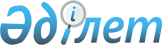 О повышении базовой ставки земельного налога на не используемые в соответствии с земельным законодательством Республики Казахстан земли сельскохозяйственного назначения
					
			Утративший силу
			
			
		
					Решение Сатпаевского городского маслихата Карагандинской области от 10 августа 2015 года № 362. Зарегистрировано Департаментом юстиции Карагандинской области 27 августа 2015 года № 3392. Утратило силу решением Сатпаевского городского маслихата Карагандинской области от 25 декабря 2015 года № 414      Сноска. Утратило силу решением Сатпаевского городского маслихата Карагандинской области от 25.12.2015 № 414.

      В соответствии с пунктом 1-1 статьи 387 Кодекса Республики Казахстан от 10 декабря 2008 года "О налогах и других обязательных платежах в бюджет" (Налоговый кодекс), подпунктом 15) пункта 1 статьи 6 Закона Республики Казахстан от 23 января 2001 года "О местном государственном управлении и самоуправлении в Республике Казахстан" Сатпаевский городской маслихат РЕШИЛ:

       1. 

Повысить базовую ставку земельного налога в десять раз на не используемые в соответствии с земельным законодательством Республики Казахстан земли сельскохозяйственного назначения.

      2. 

Настоящее решение вводится в действие по истечении десяти календарных дней после дня его первого официального опубликования. 

 
					© 2012. РГП на ПХВ «Институт законодательства и правовой информации Республики Казахстан» Министерства юстиции Республики Казахстан
				

      Председатель сессии,

секретарь городского маслихатаТ. Хмилярчук